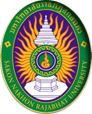 สาขาวิชาคอมพิวเตอร์  คณะวิทยาศาสตร์และเทคโนโลยี  มหาวิทยาลัยราชภัฏสกลนคร	                                                                                 วันที่……..เดือน……………………พ.ศ…………1. ข้าพเจ้า (นาย,นาง,นางสาว)..........................................................................รหัสนักศึกษา.....................................................
หลักสูตร………………………………………………………………สาขาวิชาคอมพิวเตอร์    คณะวิทยาศาสตร์และเทคโนโลยี
ชื่อเรื่องโครงงาน (ภาษาไทย)……………………………………………………………………………………………………………………………………….
………………………………………………………………………………………………………………………………………………………………………………..
	(ภาษาอังกฤษ)………………………………………………………………………………………………………………………………………
……………………………………………………………………………………………………………………………………………………………………………….2. มีความประสงค์ขออนุมัติ   เพิ่มเติม    ยกเลิก   เปลี่ยนแปลง  อาจารย์ที่ปรึกษาโครงงานฯ ดังนี้
   อาจารย์ที่ปรึกษาโครงงานฯ (ชุดเดิม)
   1. ชื่อ-สกุล………………………………………..………….………ลงนาม………………………………………..อาจารย์ที่ปรึกษา
   2. ชื่อ-สกุล………………………………………..………………….ลงนาม………………………………………..อาจารย์ที่ปรึกษาร่วม
   อาจารย์ที่ปรึกษาโครงงานฯ (ชุดใหม่)
   1. ชื่อ-สกุล………………………………………………....…………อาจารย์ที่ปรึกษา
   2. ชื่อ-สกุล………………………………………..………………..…อาจารย์ที่ปรึกษาร่วม  3. เหตุผลที่ขออนุมัติ………………………………………………………………………………………………………………………………………………….
……………………………………………………………………………………………………………………………………………………………………………….
……………………………………………………………………………………………………………………………………………………………………………….							 ลงนาม…………………….……………….นักศึกษา	 						        (……………………………………………)							       วันที่ ……………………………………..4.  อาจารย์ที่ปรึกษาชุดใหม่ข้างต้น ยินดีรับ เป็นอาจารย์ที่ปรึกษาโครงงานฯ ของ………………………………………………………...
    ชื่อ-สกุล………………………………………..……………………..ลงนาม………………………………………..อาจารย์ที่ปรึกษา
    ชื่อ-สกุล………………………………………..……………………..ลงนาม………………………………………..อาจารย์ที่ปรึกษาร่วม5. ความเห็นของผู้รับผิดชอบรายวิชา
     เห็นชอบ   ไม่เห็นชอบ เนื่องจาก………………………………………………………………………………………………………………                                                               ลงนาม…………………….……………….ผู้รับผิดชอบรายวิชา	 			                           (……………………………………………)							วันที่ ……………………………………..6. ความเห็นของประธานหลักสูตร
     เห็นชอบ   ไม่เห็นชอบ เนื่องจาก………………………………………………………………………………………………………………                                                             ลงนาม…………………….……………….ประธานหลักสูตร	 				               (……………………………………………)							 วันที่ ……………………………………..